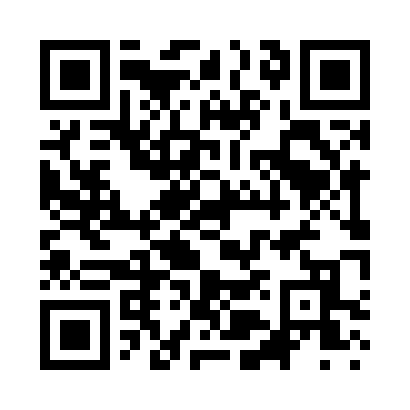 Prayer times for Spainville, Virginia, USAMon 1 Jul 2024 - Wed 31 Jul 2024High Latitude Method: Angle Based RulePrayer Calculation Method: Islamic Society of North AmericaAsar Calculation Method: ShafiPrayer times provided by https://www.salahtimes.comDateDayFajrSunriseDhuhrAsrMaghribIsha1Mon4:265:551:165:088:3610:062Tue4:265:561:165:088:3610:053Wed4:275:561:165:088:3610:054Thu4:275:571:165:088:3510:055Fri4:285:581:165:098:3510:046Sat4:295:581:175:098:3510:047Sun4:305:591:175:098:3510:038Mon4:305:591:175:098:3410:039Tue4:316:001:175:098:3410:0210Wed4:326:001:175:098:3410:0211Thu4:336:011:175:098:3310:0112Fri4:346:021:175:098:3310:0113Sat4:356:021:185:098:3210:0014Sun4:366:031:185:098:329:5915Mon4:376:041:185:098:319:5816Tue4:386:051:185:098:319:5817Wed4:396:051:185:098:309:5718Thu4:406:061:185:098:309:5619Fri4:416:071:185:098:299:5520Sat4:426:071:185:098:289:5421Sun4:436:081:185:098:289:5322Mon4:446:091:185:098:279:5223Tue4:456:101:185:098:269:5124Wed4:466:111:185:098:269:5025Thu4:476:111:185:098:259:4926Fri4:486:121:185:088:249:4827Sat4:496:131:185:088:239:4728Sun4:506:141:185:088:229:4629Mon4:516:151:185:088:219:4430Tue4:526:151:185:088:209:4331Wed4:546:161:185:078:199:42